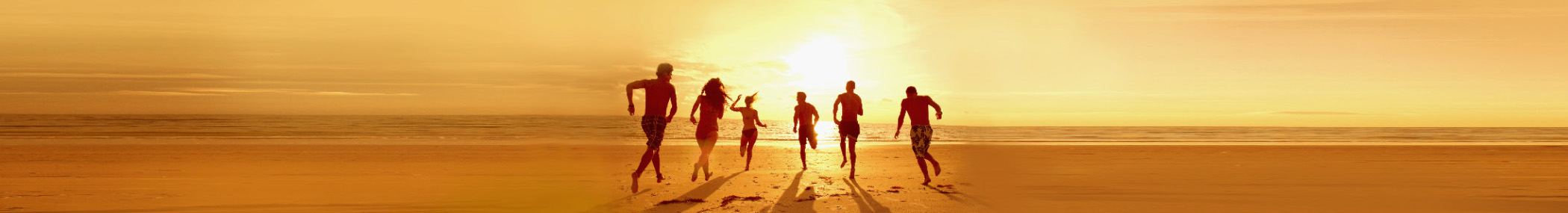 Liste d’affaires à prendre pour les vacances de printempsRemarquePour ajouter des catégories, procédez comme suit : 1. Cliquez sur un nom de catégorie, puis sous l’onglet Outils de tableau - Disposition, choisissez Sélectionner le tableau. 2. Sous l’onglet Accueil, choisissez Copier, puis appuyez sur Ctrl+Fin pour accéder à la fin du document. 3. Appuyez sur Entrée, puis sous l’onglet Accueil, choisissez Coller.VêtementsProduits de toiletteDocuments importantsMédicamentsAccessoiresAppareils électroniques